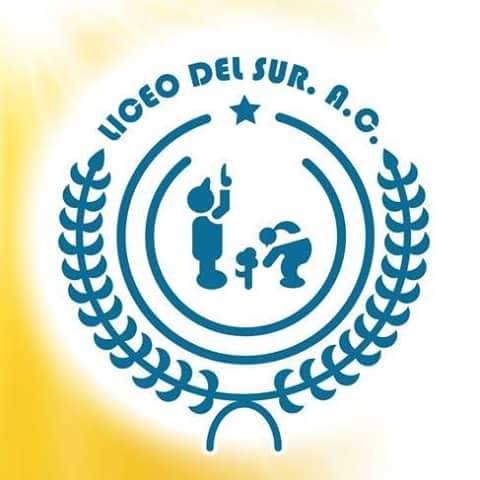 Docente: Tania García LuceroLlegar puntuales a clase.Levantar la mano para hablar.Mantener mi área de trabajo limpia y ordenada.Venir con el uniforme correspondiente y limpio.Atender y cumplir con mis tareas.Prohibido decir groserías.Respetar a mis compañeros y maestro.Respetar las cosas ajenas.Respeta las instalaciones y mobiliario de la escuela.No levantarse de su lugar, al menos que pida permiso.Se respetarán las participaciones y opiniones de todos.Queda estrictamente prohibido consumir alimentos dentro del salón (incluidas golosinas, chicles o caramelos). Las tareas deben ser entregadas en los tiempos establecidos y de acuerdo a las instrucciones otorgadas.En caso de faltar, es responsabilidad del estudiante el ponerse al día con las tareas o actividades realizadas en clase, así como con los temas vistos.Es responsabilidad del alumno contar con los materiales necesarios para trabajar en el salón de clase.Durante el desarrollo de las actividades en el salón, se guardará un comportamiento adecuado que incluye: Respetar a quien expone procurando no interrumpir. Permanecer en su lugar ocupando la silla de forma correcta. Prestar atención y tomar apuntes.